MARYLAND HEIGHTS POLICE DEPARTMENTPERSONAL DATA FORM(314) 298-8700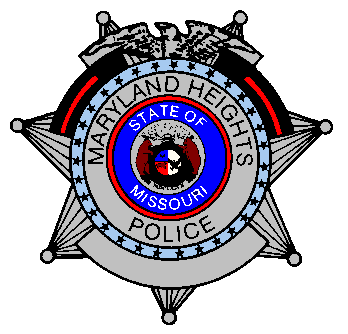 ______________________________________POSITION APPLIED FORINSTRUCTIONSREAD EVERY QUESTION CAREFULLY AND ANSWER EACH QUESTION ACCURATELY. AN APPLICANT MAY BE DISQUALIFIED FROM FURTHER PROCESSING IF HE OR SHE INTENTIONALLY MAKES A FALSE STATEMENT OF A MATERIAL FACT, PRACTICES, OR ATTEMPTS TO PRACTICE ANY DECEPTION OR FRAUD IN HIS APPLICATION. ALL ENTRIES, EXCEPT SIGNATURE, MUST BE TYPED OR PRINTED LEGIBLY WITH INK.A RECENT FULL-LENGTH PHOTOGRAPH, A COPY OF YOUR HIGH SCHOOL DIPLOMA AND TRANSCRIPTS, MUST BE ATTACHED TO THIS FORM. THIS FORM AND DOCUMENTS SUBMITTED BECOME THE PROPERTY OF THE CITY OF MARYLAND HEIGHTS AND WILL NOT BE RETURNED …….ALL APPLICATIONS ARE TO BE ADDRESSED IN A SEALED ENVELOPE TO HUMAN RESOURCES, 11911 DORSETT ROAD, MARYLAND HEIGHTS, MO  63043. ANSWER EACH QUESTION FULLY. THE SPACE PROVIDED IS NOT INTENDED TO LIMIT THE LENGTH OF RESPONSES. USE ADDITIONAL SHEETS AS NECESSARY.PERSONAL DATA1.	NAME __________________________________________________________________________________________			(LAST)				(FIRST)				(MIDDLE)2.	LIST ALL OTHER NAMES YOU HAVE USED.________________________________________________________________________________________________3.              PRESENT ADDRESS ______________________________________________________________________________(ADDRESS)	(STREET)	(CITY)	    (STATE)	(ZIP CODE)4.	TELEPHONE NUMBER: HOME ________________________________BUSINESS _____________________________5.	ARE YOU BETWEEN THE AGES OF 21 AND 45?    _______YES   _______ NO   6.	ARE YOU LEGALLY ELIGIBLE TO WORK IN THE UNITED STATES?      ________YES  ________ NO7.	SOCIAL SECURITY NUMBER:  __________________________________8.	DO YOU POSSESS A VALID LICENSE TO OPERATE A MOTOR VEHICLE IN THE STATE OF ?_______YES   _______NO	OPERATOR’S LICENSE NUMBER/EXPIRATION DATE: __________________________MHPD Form-110  11/17EMPLOYMENT9. 	LIST BELOW YOUR COMPLETE WORK HISTORY, STARTING WITH YOUR PRESENT POSITION AND WORKING BACKWARD, TO YOUR FIRST EMPLOYMENT. LIST ANY PERIOD OF UNEMPLOYMENT. ALL OF YOUR TIME MUST BE ACCOUNTED FOR. INCLUDE ALL PART-TIME EMPLOYMENT.DATE                	 MONTH/YEAR					EMPLOYERA.	FROM:			NAME ____________________________________________________ADDRESS_________________________________________________TO:			TELEPHONE NUMBER_____________SUPERVISOR______________				POSITION__________________________SALARY________________				REASON FOR LEAVING  _____________________________________B.	FROM:			NAME ____________________________________________________ADDRESS_________________________________________________TO:			TELEPHONE NUMBER_____________SUPERVISOR______________				POSITION__________________________SALARY________________				REASON FOR LEAVING  _____________________________________C.	FROM:			NAME ____________________________________________________ADDRESS_________________________________________________TO:			TELEPHONE NUMBER_____________SUPERVISOR______________				POSITION__________________________SALARY________________				REASON FOR LEAVING  _____________________________________D.	FROM:			NAME ____________________________________________________ADDRESS_________________________________________________TO:			TELEPHONE NUMBER_____________SUPERVISOR______________				POSITION__________________________SALARY________________				REASON FOR LEAVING  _____________________________________E.	FROM:			NAME ____________________________________________________ADDRESS_________________________________________________TO:			TELEPHONE NUMBER_____________SUPERVISOR______________				POSITION__________________________SALARY________________				REASON FOR LEAVING  _____________________________________10.	 WERE YOU EVER DISCHARGED OR ASKED TO RESIGN FROM ANY EMPLOYMENT?_________YES  _________NO.   IF YES, PLEASE EXPLAIN.  _____________________________________________11.	MAY WE DISCUSS YOUR APPLICATION WITH YOUR PRESENT EMPLOYER?         ___________YES  ________ NO12.	HAVE YOU EVER APPLIED FOR EMPLOYMENT WITH THIS DEPARTMENT?            ___________YES  ________ NOConvictions13.	WERE YOU EVER CONVICTED OF ANY CRIME?   ___________YES  ___________  NO   IF YES, PLEASE EXPLAIN.  ________________________________________________________________________________________________________________________________________________________________________________________________________________________________________________________________________________________________________________________________- 2 -14.	INDICATE BELOW ALL CONVICTIONS._________________________________________________________________________________________________	DATE		CHARGE		LOCATION	DISPOSITION		POLICE AGENCY_________________________________________________________________________________________________	DATE		CHARGE		LOCATION	DISPOSITION		POLICE AGENCY_________________________________________________________________________________________________	DATE		CHARGE		LOCATION	DISPOSITION		POLICE AGENCY_________________________________________________________________________________________________	DATE		CHARGE		LOCATION	DISPOSITION		POLICE AGENCY15.	LIST, STARTING WITH YOUR PRESENT ADDRESS, ALL ADDRESSES WHERE YOU HAVE LIVED. INCLUDE YOUR                       ADDRESS IN THE MILITARY SERVICE (IF APPLICABLE):_______________________________________________________________________________________________________DATES  FROM  TO		ADDRESS		CITY		COUNTY		STATE	ZIP_______________________________________________________________________________________________________	DATES  FROM  TO		ADDRESS		CITY		COUNTY		STATE	ZIP_______________________________________________________________________________________________________	DATES  FROM  TO		ADDRESS		CITY		COUNTY		STATE	ZIP_______________________________________________________________________________________________________	DATES  FROM  TO		ADDRESS		CITY		COUNTY		STATE	ZIP_______________________________________________________________________________________________________	DATES  FROM  TO		ADDRESS		CITY		COUNTY		STATE	ZIP_______________________________________________________________________________________________________	DATES  FROM  TO		ADDRESS		CITY		COUNTY		STATE	ZIP_______________________________________________________________________________________________________	DATES  FROM  TO		ADDRESS		CITY		COUNTY		STATE	ZIPIV.	EDUCATION16.	LIST ALL ELEMENTARY, HIGH SCHOOLS, COLLEGES, UNIVERSITIES, AND/OR PROFESSONAL OR  THAT YOU HAVE ATTENDED:1.	DATES ATTENDED ______________________________________________________________________SCHOOL		_______________________________________________________________________ADDRESS	_______________________________________________________________________YEARS COMPLETED __________________________________________       ZIP   ___________________  		DIPLOMA	_______________________________________________________________________2.	DATES ATTENDED ______________________________________________________________________SCHOOL		_______________________________________________________________________ADDRESS	_______________________________________________________________________YEARS COMPLETED __________________________________________       ZIP   ___________________  		DIPLOMA	_______________________________________________________________________3.	DATES/ATTENDED ______________________________________________________________________SCHOOL		_______________________________________________________________________ADDRESS	_______________________________________________________________________YEARS COMPLETED __________________________________________       ZIP   ___________________  		DIPLOMA	_______________________________________________________________________        4.	DATES ATTENDED ______________________________________________________________________SCHOOL		_______________________________________________________________________ADDRESS	_______________________________________________________________________YEARS COMPLETED __________________________________________       ZIP   ___________________  		DIPLOMA	_______________________________________________________________________- 3 -5.             DATES ATTENDED ______________________________________________________________________SCHOOL		_______________________________________________________________________ADDRESS	_______________________________________________________________________YEARS COMPLETED __________________________________________       ZIP   ___________________  		DIPLOMA	_______________________________________________________________________6.             DATES ATTENDED _______________________________________________________________________SCHOOL		_______________________________________________________________________ADDRESS	_______________________________________________________________________YEARS COMPLETED __________________________________________       ZIP   ___________________  		DIPLOMA	_______________________________________________________________________	IF YOU ATTENDED A COLLEGE OR UNIVERSITY, WHAT WAS YOUR MAJOR AND MINOR?		MAJOR  _______________________________   MINOR  _____________________________HOW MANY CREDIT HOURS HAVE YOU EARNED, OR ARE PRESENTLY SHOWING ON YOUR COLLEGE TRANSCRIPT?  _____________________. PLEASE ATTACH A CERTIFIED COPY OF YOUR COLLEGE TRANSCRIPT.MILITARY SERVICE17.	HAVE YOU EVER SERVED ON ACTIVE DUTY IN THE ARMED SERVICES OF THE UNITED STATES?______ YES  ______ NO. 	IF YES, INDICATE BELOW ALL ACTIVE MILITARY SERVICE:________________________________________________________________________________________________________BRANCH		SERIAL#	       DATES TO/FROM	HIGHEST RANK	     PRIMARY DUTY		TYPE DISCHARGE________________________________________________________________________________________________________BRANCH		SERIAL#	       DATES TO/FROM	HIGHEST RANK	     PRIMARY DUTY	              TYPE DISCHARGE________________________________________________________________________________________________________BRANCH		SERIAL#	       DATES TO/FROM	HIGHEST RANK	     PRIMARY DUTY	              TYPE DISCHARGE(PLEASE ENCLOSE A COPY OF YOUR DD 214, OR EQUIVALENT FORM, TO VERIFY MILITARY SERVICE.)18.           ARE YOU NOW A MEMBER OF ANY RESERVE OR NATIONAL GUARD ORGANIZATION?        _____YES  _____ NOVI.	REFERENCES19.	GIVE THREE REFERENCES (NOT RELATIVES), WHO HAVE KNOWN YOU WELL DURING THE PAST FIVE       YEARS.A.	NAME  __________________________________________________________________________________		ADDRESS _______________________________________________________________________________		CITY/STATE/ZIP __________________________________________________________________________		TELEPHONE NUMBER _____________________________________________________________________		YEARS KNOWN _______________ OCCUPATION _______________________________________________B.	NAME  __________________________________________________________________________________		ADDRESS _______________________________________________________________________________		CITY/STATE/ZIP __________________________________________________________________________		TELEPHONE NUMBER _____________________________________________________________________		YEARS KNOWN _______________ OCCUPATION _______________________________________________C.	NAME  __________________________________________________________________________________		ADDRESS _______________________________________________________________________________		CITY/STATE/ZIP __________________________________________________________________________		TELEPHONE NUMBER _____________________________________________________________________		YEARS KNOWN _______________ OCCUPATION _______________________________________________- 4 -20.  	IN ORDER TO ALLOW FOR THE LEARNING AND PERFORMING OF JOBS, THE CITY REQUIRES THAT EMPLOYEES REMAIN IN A JOB FOR A SUFFICIENT PERIOD OF TIME. FOR THE JOB YOU ARE SEEKING, THIS TIME PERIOD IS TWELVE (12) CONTINUOUS MONTHS. ARE YOU AWARE OF ANY REASON THAT WOULD PREVENT YOU FROM WORKING WITHOUT INTERRUPTION FOR THIS PERIOD OF TIME?  _____YES  _____ NOIF YES, PLEASE EXPLAIN.  _________________________________________________________________________	_________________________________________________________________________________________________	_________________________________________________________________________________________________THE CITY OF MARYLAND HEIGHTS DOES NOT DISCRIMINATE IN HIRING OR EMPLOYMENT ON THE BASIS OF AGE, RACE, COLOR, MARITAL STATUS, POLITICAL AFFILIATION, RELIGIOUS AFFILIATION, SEX, NATIONAL ORIGIN, OR HANDICAP STATUS. THIS FORM IS DESIGNED TO ONLY OBTAIN INFORMATION THAT IS NECESSARY TO PROCESS YOUR APPLICATION FOR EMPLOYMENT AS A POLICE OFFICER WITH THE CITY OF MARYLAND HEIGHTS. NO QUESTION ON THIS PERSONAL DATA FORM IS INTENDED TO SECURE INFORMATION THAT WILL BE USED FOR ANY UNLAWFUL DISCRIMINATORY PURPOSE.22.	it is the policy of the maryland heights police department that tattoos and jewelry associated with body piercings are permitted as long as they are not visible while wearing our police uniform.____________________________________________________________________________APPLICANT’S SIGNATURE				DATEMHPD Form-110   (November 9, 2017)- 5 -